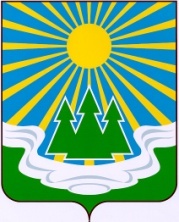 МУНИЦИПАЛЬНОЕ ОБРАЗОВАНИЕ«СВЕТОГОРСКОЕ ГОРОДСКОЕ ПОСЕЛЕНИЕ»ВЫБОРГСКОГО РАЙОНА ЛЕНИНГРАДСКОЙ ОБЛАСТИСОВЕТ ДЕПУТАТОВ третьего созываРЕШЕНИЕот 05 октября 2021 года                          № (ПРОЕКТ)Об исполнении бюджетамуниципального образования«Светогорское городское поселение»Выборгского районаЛенинградской областиза 1 полугодие 2021 года	Заслушав отчет главы администрации муниципального образования «Светогорское городское поселение» Выборгского района Ленинградской области Цой Е.Е. об исполнении бюджета муниципального образования «Светогорское городское поселение» Выборгского района Ленинградской области за 1 полугодие 2021 года, в соответствии с частью 5 статьи 264.2 Бюджетного кодекса Российской Федерации, совет депутатовР Е Ш И Л:            1. Принять к сведению отчет об исполнении бюджета муниципального образования «Светогорское городское поселение» Выборгского района Ленинградской области за 
1 полугодие 2021 год по доходам в сумме 72 376,7 тысяч рублей и по расходам в сумме 78 223,7 тысяч рублей с превышением расходов над доходами (дефицит местного бюджета) в сумме 5 847,0 тысяч рублей и со следующими показателями:	1)   по доходам бюджета муниципального образования «Светогорское городское поселение» Выборгского района Ленинградской области по кодам классификации доходов бюджета согласно приложению 1;	2)  по расходам бюджета муниципального образования «Светогорское городское поселение» Выборгского района Ленинградской области по разделам и подразделам классификации расходов бюджета согласно приложению 2;	3)  по расходам бюджета муниципального образования «Светогорское городское поселение» Выборгского района Ленинградской области по ведомственной структуре расходов бюджета согласно приложению 3;	4)  по источникам финансирования дефицита бюджета муниципального образования «Светогорское городское поселение» Выборгского района Ленинградской области по кодам классификации источников финансирования дефицита бюджета согласно приложению 4.2. Принять к сведению сведения о численности муниципальных служащих органов местного самоуправления, работников муниципальных учреждений и фактических расходах на оплату их труда за 1 полугодие 2021 год согласно приложению 5.3. Опубликовать настоящее Решение в газете «Вуокса», в сетевом издании «Официальный вестник муниципальных правовых актов органов местного самоуправления муниципального образования «Выборгский район» Ленинградской области» (npavrlo.ru) и разместить на официальном сайте МО "Светогорское городское поселение" (mo-svetogorsk.ru).Глава муниципального образования
«Светогорское городское поселение»:                                                                   И.В. Иванова Рассылка: дело, администрация, прокуратура, газета «Вуокса», официальный вестник, официальный сайтПриложение №4к проекту решению совета депутатовМО «Светогорское городское поселение»от 05.10.2021 г. №ИСТОЧНИКИФИНАНСИРОВАНИЯ ДЕФИЦИТА БЮДЖЕТА МУНИЦИПАЛЬНОГО ОБРАЗОВАНИЯ «СВЕТОГОРСКОЕ ГОРОДСКОЕ ПОСЕЛЕНИЕ» ВЫБОРГСКОГО РАЙОНА ЛЕНИНГРАДСКОЙ ОБЛАСТИ ПО КОДАМ КЛАССИФИКАЦИИ ИСТОЧНИКОВ ФИНАНСИРОВАНИЯ ДЕФИЦИТА БЮДЖЕТА 
ЗА 1 ПОЛУГОДИЕ 2021 ГОДА(тысяч рублей)Приложение №5к проекту решения совета депутатовМО «Светогорское городское поселение»от 05.10.2021 г. №СВЕДЕНИЯО ЧИСЛЕННОСТИ МУНИЦИПАЛЬНЫХ СЛУЖАЩИХ ОРГАНОВМЕСТНОГО САМОУПРАВЛЕНИЯ, РАБОТНИКОВ МУНИЦИПАЛЬНЫХ УЧРЕЖДЕНИЙ И ФАКТИЧЕСКИХ РАСХОДОВ НА ОПЛАТУ ИХ ТРУДА 
ЗА 1 ПОЛУГОДИЕ 2021 ГОДА									(тысяч рублей)Приложение №1Приложение №1Приложение №1Приложение №1к проекту решения совета депутатовк проекту решения совета депутатовк проекту решения совета депутатовк проекту решения совета депутатовМО «Светогорское городское поселение»МО «Светогорское городское поселение»МО «Светогорское городское поселение»МО «Светогорское городское поселение»от 05.10.2021 г. №от 05.10.2021 г. №от 05.10.2021 г. №от 05.10.2021 г. №ДОХОДЫ   БЮДЖЕТАДОХОДЫ   БЮДЖЕТАДОХОДЫ   БЮДЖЕТАДОХОДЫ   БЮДЖЕТАМУНИЦИПАЛЬНОГО ОБРАЗОВАНИЯ «СВЕТОГОРСКОЕ ГОРОДСКОЕ ПОСЕЛЕНИЕ» ВЫБОРГСКОГО РАЙОНА ЛЕНИНГРАДСКОЙ ОБЛАСТИМУНИЦИПАЛЬНОГО ОБРАЗОВАНИЯ «СВЕТОГОРСКОЕ ГОРОДСКОЕ ПОСЕЛЕНИЕ» ВЫБОРГСКОГО РАЙОНА ЛЕНИНГРАДСКОЙ ОБЛАСТИМУНИЦИПАЛЬНОГО ОБРАЗОВАНИЯ «СВЕТОГОРСКОЕ ГОРОДСКОЕ ПОСЕЛЕНИЕ» ВЫБОРГСКОГО РАЙОНА ЛЕНИНГРАДСКОЙ ОБЛАСТИМУНИЦИПАЛЬНОГО ОБРАЗОВАНИЯ «СВЕТОГОРСКОЕ ГОРОДСКОЕ ПОСЕЛЕНИЕ» ВЫБОРГСКОГО РАЙОНА ЛЕНИНГРАДСКОЙ ОБЛАСТИПО КОДАМ КЛАССИФИКАЦИИ ДОХОДОВ БЮДЖЕТОВ  ПО КОДАМ КЛАССИФИКАЦИИ ДОХОДОВ БЮДЖЕТОВ  ПО КОДАМ КЛАССИФИКАЦИИ ДОХОДОВ БЮДЖЕТОВ  ПО КОДАМ КЛАССИФИКАЦИИ ДОХОДОВ БЮДЖЕТОВ  ЗА 1 ПОЛУГОДИЕ 2021 ГОДАЗА 1 ПОЛУГОДИЕ 2021 ГОДАЗА 1 ПОЛУГОДИЕ 2021 ГОДАЗА 1 ПОЛУГОДИЕ 2021 ГОДА(тысяч рублей)(тысяч рублей)(тысяч рублей)(тысяч рублей)Код бюджетной классификацииНаименование доходовИсполнено         1231 00 00000 00 0000 000Налоговые и неналоговые доходы47 523,01 01 00000 00 0000 000Налоги на прибыль, доходы29 003,31 01 02000 01 0000 110Налог на доходы физических лиц29 003,31 01 02010 01 0000 110Налог на доходы физических лиц с доходов, источником которых является налоговый агент, за исключением доходов, в отношении которых исчисление и уплата налога осуществляется в соответствии со статьями 227, 227.1 и 228 Налогового кодекса Российской Федерации27 742,41 01 02020 01 0000 110Налог на доходы физических лиц с доходов, полученных от осуществления деятельности физическими лицами, зарегистрированными в качестве индивидуальных предпринимателей, нотариусов, занимающихся частной практикой, адвокатов, учредивших адвокатские кабинеты и других лиц, занимающихся частной практикой в соответствии со статьей 227 Налогового кодекса Российской Федерации175,71 01 02030 01 0000 110Налог на доходы физических лиц с доходов, полученных физическими лицами в соответствии со статьей 228 Налогового кодекса Российской Федерации624,51 01 02080 01 0000 110Налог на доходы физических лиц в части суммы налога, превышающей 650 000 рублей, относящейся к части налоговой базы, превышающей 5 000 000 рублей (за исключением налога на доходы физических лиц с сумм прибыли контролируемой иностранной компании, в том числе фиксированной прибыли контролируемой иностранной компании)460,71 03 00000 00 0000 000Налоги на товары (работы, услуги), реализуемые на территории Российской Федерации1 365,61 03 02000 01 0000 110Акцизы по подакцизным товарам (продукции), производимым на территории Российской Федерации1 365,61 03 02230 01 0000 110Доходы от уплаты акцизов на дизельное топливо, подлежащие распределению между бюджетами субъектов Российской Федерации и местными бюджетами с учетом установленных дифференцированных нормативов отчислений в местные бюджеты617,51 03 02240 01 0000 110Доходы от уплаты акцизов на моторные масла для дизельных и (или) карбюраторных (инжекторных) двигателей, подлежащие распределению между бюджетами субъектов Российской Федерации и местными бюджетами с учетом установленных дифференцированных нормативов отчислений в местные бюджеты4,71 03 02250 01 0000 110Доходы от уплаты акцизов на автомобильный бензин, подлежащие распределению между бюджетами субъектов Российской Федерации и местными бюджетами с учетом установленных дифференцированных нормативов отчислений в местные бюджеты858,71 03 02260 01 0000 110Доходы от уплаты акцизов на прямогонный бензин, подлежащие распределению между бюджетами субъектов Российской Федерации и местными бюджетами с учетом установленных дифференцированных нормативов отчислений в местный бюджет-115,301 06 00000 00 0000 000Налоги на имущество5 043,91 06 01000 00 0000 110Налог на имущество физических лиц240,61 06 01030 13 0000 110Налог на имущество физических лиц, взимаемый по ставкам, применяемым к объектам налогообложения, расположенным в границах городских поселений240,61 06 06000 00 0000 110Земельный налог4 803,31 06 06033 13 0000 110Земельный налог с организаций, обладающих земельным участком, расположенным в границах городских поселений4 748,21 06 06043 13 0000 110Земельный налог с физических лиц, обладающих земельным участком, расположенным в границах городских поселений55,11 11 00000 00 0000 000Доходы от использования имущества, находящегося в государственной и муниципальной собственности9 206,51 11 05000 00 0000 120Доходы, получаемые в виде арендной либо иной платы за передачу в возмездное пользование государственного и муниципального имущества (за исключением имущества бюджетных и автономных учреждений, а также имущества государственных и муниципальных унитарных предприятий, в том числе казенных)6 908.61 11 05013 13 0000 120Доходы, получаемые в виде арендной платы за земельные участки, государственная собственность на которые не разграничена и которые расположены в границах городских поселений, а также средства от продажи права на заключение договоров аренды указанных земельных участков5 145,31 11 05075 13 0000 120Доходы от сдачи в аренду имущества, составляющего казну городских поселений (за исключением земельных участков)1 763,31 11 07000 00 0000 120Платежи от государственных и муниципальных унитарных предприятий2,01 11 07015 13 0000120Доходы от перечисления части прибыли, остающейся после уплаты налогов и иных обязательных платежей муниципальных унитарных предприятий, созданных городскими поселениями2,01 11 09000 00 0000 120Прочие доходы от использования имущества и прав, находящихся в государственной и муниципальной собственности (за исключением имущества бюджетных и автономных учреждений, а также имущества государственных и муниципальных унитарных предприятий, в том числе казенных)2 295,91 11 09045 13 0000120Прочие поступления от использования имущества, находящегося в собственности городских поселений (за исключением имущества муниципальных бюджетных и автономных учреждений, а также имущества муниципальных унитарных предприятий, в том числе казенных)2 295,91 13 00000 00 0000 000Доходы от оказания платных услуг и компенсации затрат государства32,01 13 02995 13 0000 130Прочие доходы от компенсации затрат бюджетов городских поселений32,01 14 00000 00 0000 000Доходы от продажи материальных и нематериальных активов2 042,21 14 02000 00 0000 000Доходы от реализации имущества, находящегося в государственной и муниципальной собственности (за исключением движимого имущества бюджетных и автономных учреждений, а также имущества государственных и муниципальных унитарных предприятий, в том числе казенных)897,21 14 02050 13 0000 410Доходы от реализации имущества, находящегося в собственности городских поселений (за исключением движимого имущества муниципальных бюджетных и автономных учреждений, а также имущества муниципальных унитарных предприятий, в том числе казенных), в части реализации основных средств по указанному имуществу897,21 14 06000 00 0000 430Доходы от продажи земельных участков, находящихся в государственной и муниципальной собственности1 145,01 14 06013 13 0000 430Доходы от продажи земельных участков, государственная собственность на которые не разграничена и которые расположены в границах городских поселений1 068,81 14 06025 13 0000 430Доходы от продажи земельных участков, находящихся в собственности городских поселений (за исключением земельных участков муниципальных бюджетных и автономных учреждений)76,21 16 00000 00 0000 000Штрафы, санкции, возмещение ущерба8,31 16 02000 02 0000 140Административные штрафы, установленные законами субъектов Российской Федерации об административных правонарушениях4,01 16 02020 02 0000 140Административные штрафы, установленные законами субъектов Российской Федерации об административных правонарушениях, за нарушение муниципальных правовых актов4,01 16 07000 00 0000 140Штрафы, неустойки, пени, уплаченные в соответствии с законом или договором в случае неисполнения или ненадлежащего исполнения обязательств перед государственным (муниципальным) органом, органом управления государственным внебюджетным фондом, казенным учреждением, Центральным банком Российской Федерации, иной организацией, действующей от имени Российской Федерации4,31 16 07090 13 0000 140Иные штрафы, неустойки, пени, уплаченные в соответствии с законом или договором в случае неисполнения или ненадлежащего исполнения обязательств перед муниципальным органом, (муниципальным казенным учреждением) городского поселения4,31 17 00000 00 0000 000Прочие неналоговые доходы821,21 17 05000 00 0000 180Прочие неналоговые доходы821,21 17 05050 13 0000 180Прочие неналоговые доходы бюджетов городских поселений821,22 00 00000 00 0000 000Безвозмездные поступления24 853,72 02 00000 00 0000 000Безвозмездные поступления от других бюджетов бюджетной системы Российской Федерации26 072,12 02 10000 00 0000 150Дотации бюджетам субъектов Российской Федерации21 254,22 02 15001 13 0000 150Дотации бюджетам городских поселений на выравнивание бюджетной обеспеченности21 254,22 02 20000 00 0000 150Субсидии бюджетам бюджетной системы Российской Федерации (межбюджетные субсидии)3 398,22 02 25555 13 0000 150Субсидии бюджетам городских поселений на реализацию программ формирования современной городской среды702,32 02 29999 13 0000 150Прочие субсидии бюджетам городских поселений2 695,92 02 30000 00 0000 150Субвенции бюджетам бюджетной системы Российской Федерации1 419,72 02 30024 13 0000 150Субвенции бюджетам городских поселений на выполнение передаваемых полномочий субъектов Российской Федерации973,72 02 35118 13 0000 150Субвенции бюджетам городских поселений на осуществление первичного воинского учета на территориях, где отсутствуют военные комиссариаты446,02 18 00000 00 0000 000Доходы бюджетов бюджетной системы Российской Федерации от возврата бюджетами бюджетной системы Российской Федерации остатков субсидий, субвенций и иных межбюджетных трансфертов, имеющих целевое назначение, прошлых лет105,22 18 00000 13 0000 150Доходы бюджетов городских поселений от возврата бюджетами бюджетной системы Российской Федерации остатков субсидий, субвенций и иных межбюджетных трансфертов, имеющих целевое назначение, прошлых лет, а также от возврата организациями остатков субсидий прошлых лет105,22 18 05000 13 0000 150Доходы бюджетов городских поселений от возврата организациями остатков субсидий прошлых лет105,22 19 00000 00 0000 000Возврат остатков субсидий, субвенций и иных межбюджетных трансфертов , имеющих целевое назначение, прошлых лет-   1 323,62 19 00000 13 0000 150Возврат остатков субсидий, субвенций и иных межбюджетных трансфертов, имеющих целевое назначение, прошлых лет из бюджетов городских поселений-    1 323,62 19 60010 13 0000 150Возврат прочих остатков субсидий, субвенций и иных межбюджетных трансфертов, имеющих целевое назначение, прошлых лет из бюджетов городских поселений- 1 323,6ВСЕГО ДОХОДОВ72 376,7Приложение №2Приложение №2Приложение №2Приложение №2Приложение №2к проекту решения совета депутатовк проекту решения совета депутатовк проекту решения совета депутатовк проекту решения совета депутатовк проекту решения совета депутатовМО «Светогорское городское поселение»МО «Светогорское городское поселение»МО «Светогорское городское поселение»МО «Светогорское городское поселение»МО «Светогорское городское поселение»от 05.10.2021 г. № от 05.10.2021 г. № от 05.10.2021 г. № от 05.10.2021 г. № от 05.10.2021 г. № ПОКАЗАТЕЛИ ИСПОЛНЕНИЯ БЮДЖЕТАПОКАЗАТЕЛИ ИСПОЛНЕНИЯ БЮДЖЕТАПОКАЗАТЕЛИ ИСПОЛНЕНИЯ БЮДЖЕТАПОКАЗАТЕЛИ ИСПОЛНЕНИЯ БЮДЖЕТАПОКАЗАТЕЛИ ИСПОЛНЕНИЯ БЮДЖЕТАМУНИЦИПАЛЬНОГО ОБРАЗОВАНИЯ МУНИЦИПАЛЬНОГО ОБРАЗОВАНИЯ МУНИЦИПАЛЬНОГО ОБРАЗОВАНИЯ МУНИЦИПАЛЬНОГО ОБРАЗОВАНИЯ МУНИЦИПАЛЬНОГО ОБРАЗОВАНИЯ «СВЕТОГОРСКОЕ ГОРОДСКОЕ ПОСЕЛЕНИЕ»«СВЕТОГОРСКОЕ ГОРОДСКОЕ ПОСЕЛЕНИЕ»«СВЕТОГОРСКОЕ ГОРОДСКОЕ ПОСЕЛЕНИЕ»«СВЕТОГОРСКОЕ ГОРОДСКОЕ ПОСЕЛЕНИЕ»«СВЕТОГОРСКОЕ ГОРОДСКОЕ ПОСЕЛЕНИЕ»ВЫБОРГСКОГО РАЙОНА ЛЕНИНГРАДСКОЙ ОБЛАСТИВЫБОРГСКОГО РАЙОНА ЛЕНИНГРАДСКОЙ ОБЛАСТИВЫБОРГСКОГО РАЙОНА ЛЕНИНГРАДСКОЙ ОБЛАСТИВЫБОРГСКОГО РАЙОНА ЛЕНИНГРАДСКОЙ ОБЛАСТИВЫБОРГСКОГО РАЙОНА ЛЕНИНГРАДСКОЙ ОБЛАСТИПО РАЗДЕЛАМ И ПОДРАЗДЕЛАМ КЛАССИФИКАЦИИ РАСХОДОВПО РАЗДЕЛАМ И ПОДРАЗДЕЛАМ КЛАССИФИКАЦИИ РАСХОДОВПО РАЗДЕЛАМ И ПОДРАЗДЕЛАМ КЛАССИФИКАЦИИ РАСХОДОВПО РАЗДЕЛАМ И ПОДРАЗДЕЛАМ КЛАССИФИКАЦИИ РАСХОДОВПО РАЗДЕЛАМ И ПОДРАЗДЕЛАМ КЛАССИФИКАЦИИ РАСХОДОВБЮДЖЕТА ЗА 1 ПОЛУГОДИЕ 2021 ГОДАБЮДЖЕТА ЗА 1 ПОЛУГОДИЕ 2021 ГОДАБЮДЖЕТА ЗА 1 ПОЛУГОДИЕ 2021 ГОДАБЮДЖЕТА ЗА 1 ПОЛУГОДИЕ 2021 ГОДАБЮДЖЕТА ЗА 1 ПОЛУГОДИЕ 2021 ГОДА(тысяч рублей)НаименованиеКодыКодыИсполненоНаименованиеразделаподраздела1234Общегосударственные вопросы010018 978,0Функционирование высшего должностного лица субъекта Российской Федерации и муниципального образования0102770,1Функционирование законодательных (представительных) органов государственной власти и представительных органов муниципальных образований010310,0Функционирование Правительства Российской Федерации, высших исполнительных органов государственной власти субъектов Российской Федерации, местных администраций010410 131,8Обеспечение деятельности финансовых, налоговых и таможенных органов и органов финансового (финансово-бюджетного) надзора010624,0Другие общегосударственные вопросы01138 042,1Национальная оборона0200329,5Мобилизационная и вневойсковая подготовка0203329,5Национальная безопасность и правоохранительная деятельность03001 341,6Защита населения и территории от чрезвычайных ситуаций природного и техногенного характера, гражданская оборона0309173,9Обеспечение пожарной безопасности0310194,8Другие вопросы в области национальной безопасности и правоохранительной деятельности0314972,9Национальная экономика0400519,0Дорожное хозяйство (дорожные фонды)04099,0Связь и информатика0410490,0Другие вопросы в области национальной экономики041220,0Жилищно-коммунальное хозяйство050027 452,3Жилищное хозяйство05015 596,0Коммунальное хозяйство05021 661,1Благоустройство050320 195,2Культура, кинематография0700100,0Культура0707100,0Культура, кинематография080017 013,6Культура080117 013,6Социальная политика10011 360,0Пенсионное обеспечение10011 360,0Физическая культура и спорт110011 129,7Физическая культура110111 129,7ВСЕГО78 223,7Приложение №3Приложение №3Приложение №3Приложение №3Приложение №3Приложение №3Приложение №3к проекту решения совета депутатовк проекту решения совета депутатовк проекту решения совета депутатовк проекту решения совета депутатовк проекту решения совета депутатовк проекту решения совета депутатовк проекту решения совета депутатовМО «Светогорское городское поселение»МО «Светогорское городское поселение»МО «Светогорское городское поселение»МО «Светогорское городское поселение»МО «Светогорское городское поселение»МО «Светогорское городское поселение»МО «Светогорское городское поселение»от 05.10.2021 г. №от 05.10.2021 г. №от 05.10.2021 г. №от 05.10.2021 г. №от 05.10.2021 г. №от 05.10.2021 г. №от 05.10.2021 г. №ПОКАЗАТЕЛИ ИСПОЛНЕНИЯ БЮДЖЕТАПОКАЗАТЕЛИ ИСПОЛНЕНИЯ БЮДЖЕТАПОКАЗАТЕЛИ ИСПОЛНЕНИЯ БЮДЖЕТАПОКАЗАТЕЛИ ИСПОЛНЕНИЯ БЮДЖЕТАПОКАЗАТЕЛИ ИСПОЛНЕНИЯ БЮДЖЕТАПОКАЗАТЕЛИ ИСПОЛНЕНИЯ БЮДЖЕТАПОКАЗАТЕЛИ ИСПОЛНЕНИЯ БЮДЖЕТАМУНИЦИПАЛЬНОГО ОБРАЗОВАНИЯМУНИЦИПАЛЬНОГО ОБРАЗОВАНИЯМУНИЦИПАЛЬНОГО ОБРАЗОВАНИЯМУНИЦИПАЛЬНОГО ОБРАЗОВАНИЯМУНИЦИПАЛЬНОГО ОБРАЗОВАНИЯМУНИЦИПАЛЬНОГО ОБРАЗОВАНИЯМУНИЦИПАЛЬНОГО ОБРАЗОВАНИЯ«СВЕТОГОРСКОЕ ГОРОДСКОЕ ПОСЕЛЕНИЕ»«СВЕТОГОРСКОЕ ГОРОДСКОЕ ПОСЕЛЕНИЕ»«СВЕТОГОРСКОЕ ГОРОДСКОЕ ПОСЕЛЕНИЕ»«СВЕТОГОРСКОЕ ГОРОДСКОЕ ПОСЕЛЕНИЕ»«СВЕТОГОРСКОЕ ГОРОДСКОЕ ПОСЕЛЕНИЕ»«СВЕТОГОРСКОЕ ГОРОДСКОЕ ПОСЕЛЕНИЕ»«СВЕТОГОРСКОЕ ГОРОДСКОЕ ПОСЕЛЕНИЕ»ВЫБОРГСКОГО РАЙОНА ЛЕНИНГРАДСКОЙ ОБЛАСТИВЫБОРГСКОГО РАЙОНА ЛЕНИНГРАДСКОЙ ОБЛАСТИВЫБОРГСКОГО РАЙОНА ЛЕНИНГРАДСКОЙ ОБЛАСТИВЫБОРГСКОГО РАЙОНА ЛЕНИНГРАДСКОЙ ОБЛАСТИВЫБОРГСКОГО РАЙОНА ЛЕНИНГРАДСКОЙ ОБЛАСТИВЫБОРГСКОГО РАЙОНА ЛЕНИНГРАДСКОЙ ОБЛАСТИВЫБОРГСКОГО РАЙОНА ЛЕНИНГРАДСКОЙ ОБЛАСТИПО ВЕДОМСТВЕННОЙ СТРУКТУРЕ РАСХОДОВПО ВЕДОМСТВЕННОЙ СТРУКТУРЕ РАСХОДОВПО ВЕДОМСТВЕННОЙ СТРУКТУРЕ РАСХОДОВПО ВЕДОМСТВЕННОЙ СТРУКТУРЕ РАСХОДОВПО ВЕДОМСТВЕННОЙ СТРУКТУРЕ РАСХОДОВПО ВЕДОМСТВЕННОЙ СТРУКТУРЕ РАСХОДОВПО ВЕДОМСТВЕННОЙ СТРУКТУРЕ РАСХОДОВБЮДЖЕТА ЗА 1 ПОЛУГОДИЕ 2021 ГОДАБЮДЖЕТА ЗА 1 ПОЛУГОДИЕ 2021 ГОДАБЮДЖЕТА ЗА 1 ПОЛУГОДИЕ 2021 ГОДАБЮДЖЕТА ЗА 1 ПОЛУГОДИЕ 2021 ГОДАБЮДЖЕТА ЗА 1 ПОЛУГОДИЕ 2021 ГОДАБЮДЖЕТА ЗА 1 ПОЛУГОДИЕ 2021 ГОДАБЮДЖЕТА ЗА 1 ПОЛУГОДИЕ 2021 ГОДА(тысяч рублей)(тысяч рублей)(тысяч рублей)(тысяч рублей)(тысяч рублей)(тысяч рублей)(тысяч рублей)НаименованиеГРзПРЦСРВРИсполненоОТДЕЛ ПО УПРАВЛЕНИЮ ИМУЩЕСТВОМ МУНИЦИПАЛЬНОГО ОБРАЗОВАНИЯ "СВЕТОГОРСКОЕ ГОРОДСКОЕ ПОСЕЛЕНИЕ"9031 701,0ОБЩЕГОСУДАРСТВЕННЫЕ ВОПРОСЫ90301001 657,2Другие общегосударственные вопросы90301131 657,2Непрограммные расходы903011390.0.00.0.00001 716,5Выполнение отдельных функций органами местного самоуправления903011390.1.00.0.00001 657,2Обеспечение деятельности органов местного самоуправления, казенных учреждений, предоставление субсидий бюджетным и автономным учреждениям903011390.1.00.1.00001 562,4Центральный аппарат903011390.1.00.1.00401 562,4Расходы на выплаты персоналу в целях обеспечения выполнения функций государственными (муниципальными) органами, казенными учреждениями, органами управления государственными внебюджетными фондами903011390.1.00.1.00401001 555,4Закупка товаров, работ и услуг для обеспечения государственных (муниципальных) нужд903011390.1.00.1.00402007,0Проведение мероприятий903011390.1.00.2.000072,3Реализация функций в области управления муниципальной собственностью903011390.1.00.2.030020,0Закупка товаров, работ и услуг для обеспечения государственных (муниципальных) нужд903011390.1.00.2.030020020,0Оформление, содержание, обслуживание и ремонт объектов муниципального имущества903011390.1.00.2.031052,3Закупка товаров, работ и услуг для обеспечения государственных (муниципальных) нужд903011390.1.00.2.031020052,3Иные расходы, направленные на решение вопросов местного значения903011390.1.00.9.000022,5Уплата сборов, штрафов, пени903011390.1.00.9.705022,5Иные бюджетные ассигнования903011390.1.00.9.705080022,5НАЦИОНАЛЬНАЯ ЭКОНОМИКА903040043,8Связь и информатика903041043,8Непрограммные расходы903041090.0.00.0.000043,8Выполнение отдельных функций органами местного самоуправления903041090.1.00.0.000043,8Проведение мероприятий903041090.1.00.2.000043,8Мероприятия в области информационно-коммуникационных технологий и связи903041090.1.00.2.038043,8Закупка товаров, работ и услуг для обеспечения государственных (муниципальных) нужд903041090.1.00.2.038020043,8АДМИНИСТРАЦИЯ МУНИЦИПАЛЬНОГО ОБРАЗОВАНИЯ "СВЕТОГОРСКОЕ ГОРОДСКОЕ ПОСЕЛЕНИЕ" ВЫБОРГСКОГО РАЙОНА ЛЕНИНГРАДСКОЙ ОБЛАСТИ91075 689,9ОБЩЕГОСУДАРСТВЕННЫЕ ВОПРОСЫ910010016 488,0Функционирование Правительства Российской Федерации, высших исполнительных органов государственной власти субъектов Российской Федерации, местных администраций910010410 131,8Муниципальная программа "Основные направления осуществления управленческой деятельности и развитие муниципальной службы в муниципальном образовании "Светогорское городское поселение" Выборгского района Ленинградской области"910010401.0.00.0.0000120,7Обеспечение деятельности органов местного самоуправления, казенных учреждений, предоставление субсидий бюджетным и автономным учреждениям910010401.0.01.0.0000120,7Обеспечение деятельности органов местного самоуправления, казенных учреждений, предоставление субсидий бюджетным и автономным учреждениям910010401.0.01.1.0000120,7Центральный аппарат910010401.0.01.1.0040120,7Закупка товаров, работ и услуг для обеспечения государственных (муниципальных) нужд910010401.0.01.1.0040200120,7Непрограммные расходы910010490.0.00.0.000010 011,1Выполнение отдельных функций органами местного самоуправления910010490.1.00.0.000010 011,1Обеспечение деятельности органов местного самоуправления, казенных учреждений, предоставление субсидий бюджетным и автономным учреждениям910010490.1.00.1.000010 008,2Глава местной администрации910010490.1.00.1.0020826,4Расходы на выплаты персоналу в целях обеспечения выполнения функций государственными (муниципальными) органами, казенными учреждениями, органами управления государственными внебюджетными фондами910010490.1.00.1.0020100826,4Центральный аппарат910010490.1.00.1.00409 181,8Расходы на выплаты персоналу в целях обеспечения выполнения функций государственными (муниципальными) органами, казенными учреждениями, органами управления государственными внебюджетными фондами910010490.1.00.1.00401008 588,3Закупка товаров, работ и услуг для обеспечения государственных (муниципальных) нужд910010490.1.00.1.0040200570,1Иные бюджетные ассигнования910010490.1.00.1.004080023,4Межбюджетные трансферты бюджетам муниципальных районов из бюджетов поселений и межбюджетные трансферты бюджетам поселений из бюджетов муниципальных районов910010490.1.00.6.00002,9Присвоение наименований улицам, площадям и иным территориям проживания граждан в населенных пунктах, установление нумерации домов910010490.1.00.6.51602,9Межбюджетные трансферты910010490.1.00.6.51605002,9Обеспечение деятельности финансовых, налоговых и таможенных органов и органов финансового (финансово-бюджетного) надзора910010624,0Непрограммные расходы910010690.0.00.0.000024,0Выполнение отдельных функций органами местного самоуправления910010690.1.00.0.000024,0Межбюджетные трансферты бюджетам муниципальных районов из бюджетов поселений и межбюджетные трансферты бюджетам поселений из бюджетов муниципальных районов910010690.1.00.6.000024,0Осуществление внешнего муниципального финансового контроля910010690.1.00.6.528024,0Межбюджетные трансферты910010690.1.00.6.528050024,0Другие общегосударственные вопросы91001136 332,2Муниципальная программа "Развитие форм местного самоуправления и социальной активности населения на территории МО "Светогорское городское поселение"910011302.0.00.0.0000891,3Развитие форм местного самоуправления и социальной активности населения910011302.0.01.0.0000891,3Проведение мероприятий910011302.0.01.2.0000891,3Публикация нормативно-правовых актов и другой официальной информации910011302.0.01.2.0210891,3Закупка товаров, работ и услуг для обеспечения государственных (муниципальных) нужд910011302.0.01.2.0210200891,3Непрограммные расходы910011390.0.00.0.00005 440,9Выполнение отдельных функций органами местного самоуправления910011390.1.00.0.00005 440,9Обеспечение деятельности органов местного самоуправления, казенных учреждений, предоставление субсидий бюджетным и автономным учреждениям910011390.1.00.1.00003 349,7Расходы на обеспечение деятельности муниципальных казенных учреждений910011390.1.00.1.00503 349,7Расходы на выплаты персоналу в целях обеспечения выполнения функций государственными (муниципальными) органами, казенными учреждениями, органами управления государственными внебюджетными фондами910011390.1.00.1.00501002 886,0Закупка товаров, работ и услуг для обеспечения государственных (муниципальных) нужд910011390.1.00.1.0050200463,7Межбюджетные трансферты бюджетам муниципальных районов из бюджетов поселений и межбюджетные трансферты бюджетам поселений из бюджетов муниципальных районов910011390.1.00.6.0000741,8Владение, пользование и распоряжение имуществом, находящимся в муниципальной собственности, за исключением владения, пользования и распоряжения имуществом, необходимым для осуществления части полномочий по решению вопросов местного значения, не переданных соглашением910011390.1.00.6.5020561,5Межбюджетные трансферты910011390.1.00.6.5020500561,5Организация ритуальных услуг и содержание мест захоронения910011390.1.00.6.5170102,8Межбюджетные трансферты910011390.1.00.6.5170500102,8Приватизация жилых помещений910011390.1.00.6.556077,5Межбюджетные трансферты910011390.1.00.6.556050077,5Иные расходы, направленные на решение вопросов местного значения910011390.1.00.9.00001 349,4Оплата расходов по судебным актам910011390.1.00.9.7030165,9Иные бюджетные ассигнования910011390.1.00.9.7030800165,9Уплата сборов, штрафов, пени910011390.1.00.9.70501 183,5Иные бюджетные ассигнования910011390.1.00.9.70508001 183,5НАЦИОНАЛЬНАЯ ОБОРОНА9100200329,5Мобилизационная и вневойсковая подготовка9100203329,5Непрограммные расходы910020390.0.00.0.0000329,5Выполнение отдельных функций органами местного самоуправления910020390.1.00.0.0000329,5Расходы, осуществляемые органами местного самоуправления за счет субсидий, субвенций и иных межбюджетных трансфертов из федерального бюджета910020390.1.00.5.0000329,5Расходы на осуществление первичного воинского учета на территориях, где отсутствуют военные комиссариаты910020390.1.00.5.1180329,5Расходы на выплаты персоналу в целях обеспечения выполнения функций государственными (муниципальными) органами, казенными учреждениями, органами управления государственными внебюджетными фондами910020390.1.00.5.1180100329,5НАЦИОНАЛЬНАЯ БЕЗОПАСНОСТЬ И ПРАВООХРАНИТЕЛЬНАЯ ДЕЯТЕЛЬНОСТЬ91003001 341,6Защита населения и территории от чрезвычайных ситуаций природного и техногенного характера, гражданская оборона9100309173,9Непрограммные расходы910030990.0.00.0.0000173,9Выполнение отдельных функций органами местного самоуправления910030990.1.00.0.0000173,9Межбюджетные трансферты бюджетам муниципальных районов из бюджетов поселений и межбюджетные трансферты бюджетам поселений из бюджетов муниципальных районов910030990.1.00.6.0000173,9Прочие межбюджетные трансферты910030990.1.00.6.5570173,9Межбюджетные трансферты910030990.1.00.6.5570500173,9Обеспечение пожарной безопасности9100310194,8Муниципальная программа "Безопасность МО «Светогорское городское поселение»910031003.0.00.0.0000194,8Защита населения и территорий от чрезвычайных ситуаций природного и техногенного характера, развитие гражданской обороны и обеспечение безопасности людей на водных объектах910031003.0.01.0.0000115,0Проведение мероприятий910031003.0.01.2.0000115,0Подготовка населения и организаций к действиям в чрезвычайной ситуации в мирное и военное время910031003.0.01.2.0350115,0Закупка товаров, работ и услуг для обеспечения государственных (муниципальных) нужд910031003.0.01.2.0350200115,0Обеспечение пожарной безопасности910031003.0.02.0.000079,8Проведение мероприятий910031003.0.02.2.000079,8Обеспечение первичных мер пожарной безопасности в границах населенных пунктов муниципальных образований910031003.0.02.2.036079,8Закупка товаров, работ и услуг для обеспечения государственных (муниципальных) нужд910031003.0.02.2.036020079,8Другие вопросы в области национальной безопасности и правоохранительной деятельности9100314972,9Муниципальная программа "Безопасность МО «Светогорское городское поселение»910031403.0.00.0.000083,3Обеспечение правопорядка, профилактика правонарушений, терроризма, экстремизма и межнациональных отношений910031403.0.03.0.000083,3Проведение мероприятий910031403.0.03.2.000083,3Мероприятия, связанные с обеспечением национальной безопасности и правоохранительной деятельности910031403.0.03.2.037083,3Закупка товаров, работ и услуг для обеспечения государственных (муниципальных) нужд910031403.0.03.2.037020083,3Непрограммные расходы910031490.0.00.0.0000889,6Выполнение отдельных функций органами местного самоуправления910031490.1.00.0.0000889,6Расходы, осуществляемые органами местного самоуправления за счет субсидий, субвенций и иных межбюджетных трансфертов из областного бюджета910031490.1.00.7.0000889,6Мероприятия в сфере профилактики безнадзорности и правонарушений несовершеннолетних910031490.1.00.7.1330888,6Расходы на выплаты персоналу в целях обеспечения выполнения функций государственными (муниципальными) органами, казенными учреждениями, органами управления государственными внебюджетными фондами910031490.1.00.7.1330100888,6Мероприятия в сфере административных правоотношений910031490.1.00.7.13401,0Закупка товаров, работ и услуг для обеспечения государственных (муниципальных) нужд910031490.1.00.7.13402001,0НАЦИОНАЛЬНАЯ ЭКОНОМИКА9100400475,2Дорожное хозяйство (дорожные фонды)91004099,0Муниципальная программа "Формирование городской среды и обеспечение качественным жильем граждан на территории МО «Светогорское городское поселение"910040905.0.00.0.00009,0Подпрограмма "Формирование комфортной городской среды"910040905.1.00.0.00009,0Повышение уровня благоустройства910040905.1.01.0.00009,0Проведение мероприятий910040905.1.01.2.00009,0Ремонт автомобильных дорог910040905.1.01.2.04209,0Закупка товаров, работ и услуг для обеспечения государственных (муниципальных) нужд910040905.1.01.2.04202009,0Связь и информатика9100410446,2Муниципальная программа "Основные направления осуществления управленческой деятельности и развитие муниципальной службы в муниципальном образовании "Светогорское городское поселение" Выборгского района Ленинградской области"910041001.0.00.0.0000338,2Обеспечение деятельности органов местного самоуправления, казенных учреждений, предоставление субсидий бюджетным и автономным учреждениям910041001.0.01.0.0000338,2Проведение мероприятий910041001.0.01.2.0000338,2Мероприятия в области информационно-коммуникационных технологий и связи910041001.0.01.2.0380338,2Закупка товаров, работ и услуг для обеспечения государственных (муниципальных) нужд910041001.0.01.2.0380200338,2Непрограммные расходы910041090.0.00.0.0000108,0Выполнение отдельных функций органами местного самоуправления910041090.1.00.0.0000108,0Проведение мероприятий910041090.1.00.2.0000108,0Мероприятия в области информационно-коммуникационных технологий и связи910041090.1.00.2.0380108,0Закупка товаров, работ и услуг для обеспечения государственных (муниципальных) нужд910041090.1.00.2.0380200108,0Другие вопросы в области национальной экономики910041220,0Муниципальная программа "Развитие и поддержка малого и среднего предпринимательства в МО "Светогорское городское поселение"910041204.0.00.0.000020,0Развитие и поддержка малого и среднего предпринимательства910041204.0.01.0.000020,0Проведение мероприятий910041204.0.01.2.000020,0Создание условий для развития малого и среднего предпринимательства910041204.0.01.2.039020,0Закупка товаров, работ и услуг для обеспечения государственных (муниципальных) нужд910041204.0.01.2.039020020,0ЖИЛИЩНО-КОММУНАЛЬНОЕ ХОЗЯЙСТВО910050027 452,3Жилищное хозяйство91005015 596,0Муниципальная программа "Формирование городской среды и обеспечение качественным жильем граждан на территории МО «Светогорское городское поселение"910050105.0.00.0.00005 596,0Подпрограмма "Обеспечение качественным жильем граждан на территории муниципального образования Светогорское городское поселение" Выборгского района Ленинградской области"910050105.2.00.0.00005 596,0Переселение граждан из аварийного жилищного фонда910050105.2.01.0.00002 673,5Бюджетные инвестиции в объекты капитального строительства собственности муниципальных образований910050105.2.01.8.00002 673,5Приобретение объектов недвижимого имущества (жилых помещений) в муниципальную собственность910050105.2.01.8.61502 673,5Закупка товаров, работ и услуг для обеспечения государственных (муниципальных) нужд910050105.2.01.8.61508002 673,5Жилищное хозяйство910050105.2.02.0.00002 922,5Проведение мероприятий910050105.2.02.2.00002 922,5Оформление, содержание, обслуживание и ремонт объектов муниципального имущества910050105.2.02.2.0310309,7Закупка товаров, работ и услуг для обеспечения государственных (муниципальных) нужд910050105.2.02.2.0310200309,7Капитальный ремонт муниципального жилищного фонда910050105.2.02.2.04402 612,8Закупка товаров, работ и услуг для обеспечения государственных (муниципальных) нужд910050105.2.02.2.04402002 612,8Коммунальное хозяйство91005021 661,1Муниципальная программа "Формирование городской среды и обеспечение качественным жильем граждан на территории МО «Светогорское городское поселение"910050205.0.00.0.00001 661,1Подпрограмма "Обеспечение устойчивого функционирования и развития коммунальной и инженерной инфраструктуры и повышение энергоэффективности"910050205.3.00.0.00001 661,1Обеспечение устойчивого функционирования и развития коммунальной и инженерной инфраструктуры и повышение энергоэффективности910050205.3.01.0.00001 661,1Проведение мероприятий910050205.3.01.2.00001 661,1Капитальный ремонт объектов коммунального хозяйства910050205.3.01.2.04601 320,9Закупка товаров, работ и услуг для обеспечения государственных (муниципальных) нужд910050205.3.01.2.04602001 320,9Содержание объектов коммунального хозяйства910050205.3.01.2.0470340,2Закупка товаров, работ и услуг для обеспечения государственных (муниципальных) нужд910050205.3.01.2.0470200340,2Благоустройство910050320 195,2Муниципальная программа "Формирование городской среды и обеспечение качественным жильем граждан на территории МО «Светогорское городское поселение"910050305.0.00.0.000018 585,5Подпрограмма "Формирование комфортной городской среды"910050305.1.00.0.000018 585,5Повышение уровня благоустройства910050305.1.01.0.000017 805,1Проведение мероприятий910050305.1.01.2.000017 805,1Уличное освещение910050305.1.01.2.04804 176,3Закупка товаров, работ и услуг для обеспечения государственных (муниципальных) нужд910050305.1.01.2.04802004 176,3Содержание и уборка территорий улиц, площадей, тротуаров (за исключением придомовых территорий)910050305.1.01.2.049012 597,9Закупка товаров, работ и услуг для обеспечения государственных (муниципальных) нужд910050305.1.01.2.049020012 597,9Озеленение910050305.1.01.2.0500150,0Закупка товаров, работ и услуг для обеспечения государственных (муниципальных) нужд910050305.1.01.2.0500200150,0Закупка товаров, работ и услуг для обеспечения государственных (муниципальных) нужд910050305.1.01.2.0520880,9Закупка товаров, работ и услуг для обеспечения государственных (муниципальных) нужд910050305.1.01.2.0520200880,9Федеральный проект "Формирование комфортной городской среды"910050305.1.F2.0.0000780,4Федеральный проект "Формирование комфортной городской среды"910050305.1.F2.5.0000780,4Мероприятия по реализации программ формирования современной городской среды910050305.1.F2.5.5550780,4Закупка товаров, работ и услуг для обеспечения государственных (муниципальных) нужд910050305.1.F2.5.5550200780,4Непрограммные расходы910050390.0.00.0.00001 609,7Выполнение отдельных функций органами местного самоуправления910050390.1.00.0.00001 609,7Проведение мероприятий910050390.1.00.2.00001 609,7Озеленение910050390.1.00.2.0500130,3Расходы на выплаты персоналу в целях обеспечения выполнения функций государственными (муниципальными) органами, казенными учреждениями, органами управления государственными внебюджетными фондами910050390.1.00.2.0500100130,3Организация и содержание территорий поселений910050390.1.00.2.05201 479,4Расходы на выплаты персоналу в целях обеспечения выполнения функций государственными (муниципальными) органами, казенными учреждениями, органами управления государственными внебюджетными фондами910050390.1.00.2.05201001 401,4Организация и содержание территорий поселений910050390.1.00.2.052020068,0Социальное обеспечение и иные выплаты населению910050390.1.00.2.052030010,0ОБРАЗОВАНИЕ9100700100,0Молодежная политика9100707100,0Муниципальная программа "Развитие культуры, физической культуры и массового спорта, молодежной политики МО «Светогорское городское поселение"910070706.0.00.0.0000100,0Подпрограмма "Развитие молодежной политики"910070706.1.00.0.0000100,0Молодежь910070706.1.01.0.0000100,0Проведение мероприятий910070706.1.01.2.0000100,0Мероприятия в сфере молодежной политики910070706.1.01.2.0530100,0Закупка товаров, работ и услуг для обеспечения государственных (муниципальных) нужд910070706.1.01.2.0530200100,0КУЛЬТУРА, КИНЕМАТОГРАФИЯ910080017 013,6Культура910080117 013,6Муниципальная программа "Развитие форм местного самоуправления и социальной активности населения на территории МО "Светогорское городское поселение"910080102.0.00.0.000022,3Развитие форм местного самоуправления и социальной активности населения910080102.0.01.0.000022,3Проведение мероприятий910080102.0.01.2.000022,3Проведение праздничных мероприятий910080102.0.01.2.024022,3Закупка товаров, работ и услуг для обеспечения государственных (муниципальных) нужд910080102.0.01.2.024020022,3Муниципальная программа "Развитие культуры, физической культуры и массового спорта, молодежной политики МО «Светогорское городское поселение"910080106.0.00.0.000016 991,3Подпрограмма "Развитие культуры"910080106.2.00.0.000016 991,3Культура910080106.2.01.0.000016 991,3Обеспечение деятельности органов местного самоуправления, казенных учреждений, предоставление субсидий бюджетным и автономным учреждениям910080106.2.01.1.000011 348,6Предоставление муниципальным бюджетным учреждениям субсидий910080106.2.01.1.006011 348,6Предоставление субсидий бюджетным, автономным учреждениям и иным некоммерческим организациям910080106.2.01.1.006060011 348,6Проведение мероприятий910080106.2.01.2.0000250,8Мероприятия в сфере культуры910080106.2.01.2.0540250,8Закупка товаров, работ и услуг для обеспечения государственных (муниципальных) нужд910080106.2.01.2.0540200250,8Расходы, осуществляемые органами местного самоуправления в целях софинансирования субсидий и иных межбюджетных трансфертов из областного бюджета910080106.2.01.S.00005 391,9Расходы, в целях которых из областного бюджета Ленинградской области предоставляются субсидии для выплат стимулирующего характера работникам муниципальных учреждений культуры910080106.2.01.S.03605 391,9Предоставление субсидий бюджетным, автономным учреждениям и иным некоммерческим организациям910080106.2.01.S.03606005 391,9СОЦИАЛЬНАЯ ПОЛИТИКА91010001 360,0Пенсионное обеспечение91010011 360,0Непрограммные расходы910100190.0.00.0.00001 360,0Выполнение отдельных функций органами местного самоуправления910100190.1.00.0.00001 360,0Иные расходы, направленные на решение вопросов местного значения910100190.1.00.9.00001 360,0Доплаты к пенсиям государственных служащих субъектов Российской Федерации и муниципальных служащих910100190.1.00.9.70901 360,0Социальное обеспечение и иные выплаты населению910100190.1.00.9.70903001 360,0ФИЗИЧЕСКАЯ КУЛЬТУРА И СПОРТ910110011 129,7Физическая культура910110111 129,7Муниципальная программа "Развитие культуры, физической культуры и массового спорта, молодежной политики МО «Светогорское городское поселение"910110106.0.00.0.000011 129,7Подпрограмма "Развитие физической культуры и массового спорта"910110106.3.00.0.000011 129,7Развитие физической культуры и массового спорта910110106.3.01.0.000011 129,7Обеспечение деятельности органов местного самоуправления, казенных учреждений, предоставление субсидий бюджетным и автономным учреждениям910110106.3.01.1.000011 129,7Предоставление муниципальным бюджетным учреждениям субсидий910110106.3.01.1.006011 129,7Предоставление субсидий бюджетным, автономным учреждениям и иным некоммерческим организациям910110106.3.01.1.006060011 129,7СОВЕТ ДЕПУТАТОВ МУНИЦИПАЛЬНОГО ОБРАЗОВАНИЯ "СВЕТОГОРСКОЕ ГОРОДСКОЕ ПОСЕЛЕНИЕ"911832,8ОБЩЕГОСУДАРСТВЕННЫЕ ВОПРОСЫ9110100832,8Функционирование высшего должностного лица субъекта Российской Федерации и муниципального образования9110102770,1Непрограммные расходы911010290.0.00.0.0000770,1Выполнение отдельных функций органами местного самоуправления911010290.1.00.0.0000770,1Обеспечение деятельности органов местного самоуправления, казенных учреждений, предоставление субсидий бюджетным и автономным учреждениям911010290.1.00.1.0000770,1Глава муниципального образования911010290.1.00.1.0010770,1Расходы на выплаты персоналу в целях обеспечения выполнения функций государственными (муниципальными) органами, казенными учреждениями, органами управления государственными внебюджетными фондами911010290.1.00.1.0010100770,1Непрограммные расходы911010390.1.00.0.000010,0Выполнение отдельных функций органами местного самоуправления911010390.1.00.1.000010,0Центральный аппарат911010390.1.00.1.004010,0Закупка товаров, работ и услуг для обеспечения государственных (муниципальных) нужд911010390.1.00.1.004020010,0Непрограммные расходы911011390.1.00.0.000052,7Выполнение отдельных функций органами местного самоуправления911011390.1.00.0.000052,7Иные расходы, направленные на решение вопросов местного значения911011390.1.00.9.000052,7Уплата взносов и иных платежей911011390.1.00.9.715052,7Иные бюджетные ассигнования911011390.1.00.9.715080052,7Всего78 223,7КодНаименованиеСумма                                   910 01 00 00 00 00 0000 000Источники внутреннего финансирования дефицитов бюджетов- 5 847,0910 01 05 00 00 00 0000 500Изменение остатков средств на счетах по учету средств бюджетов- 5 847,0910 01 05 02 00 00 0000 500Увеличение прочих остатков средств бюджетов- 72 376,7910 01 05 02 01 00 0000 510Увеличение прочих остатков денежных средств бюджетов- 72 376,7910 01 05 02 01 13 0000 510Увеличение прочих остатков денежных средств бюджетов городских поселений- 72 376,7910 01 05 00 00 00 0000 600Уменьшение остатков средств бюджетов78 223,7910 01 05 02 01 00 0000 610Уменьшение прочих остатков денежных средств бюджетов78 223,7910 01 05 02 01 13 0000 610Уменьшение прочих остатков денежных средств бюджетов городских поселений78 223,7Итого источников финансирования- 5 847,0НаименованиеЧисленностьРасходы на оплату 
их трудаОрганы местного самоуправления239 764Муниципальные учреждения12021 389